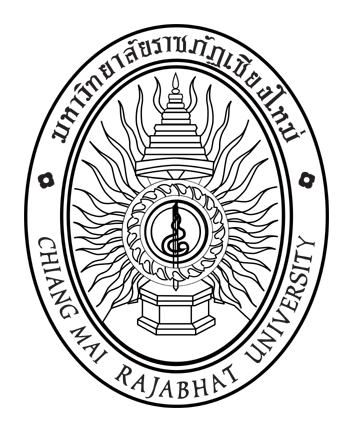 ข้อมูลของผู้สมควรดำรงตำแหน่งคณบดีวิทยาลัยแม่ฮ่องสอนของ มหาวิทยาลัยราชภัฏเชียงใหม่________________________________________________________________________________ข้อมูลส่วนตัวชื่อ นาย/นาง/นางสาว ............................................................นามสกุล ...........................................................เกิดวันที่.............เดือน............................................พ.ศ. .............. อายุ.........................ปี........... เดือนปัจจุบันดำรงตำแหน่ง(1)......................................................................................................................................................................(2) .....................................................................................................................................................................(3) .....................................................................................................................................................................สถานที่ที่สามารถติดต่อได้สะดวก    บ้าน      หน่วยงาน ......................................................................เลขที่ ............ หมู่ที่ ............ ตรอก/ซอย ............................. ถนน ...................................................................ตำบล/แขวง ................................................. อำเภอ/เขต ........................................... จังหวัด .......................รหัสไปรษณีย์................................. โทรศัพท์ ................................................... โทรสาร ..................................e – Mail address ....................................................................... โทรศัพท์มือถือ ..........................................ประวัติการศึกษา(1) ปริญญาตรี.....................................................................สาขา......................................................................      มหาวิทยาลัย/สถาบัน.................................................................................................................................(2) ปริญญาโท......................................................................สาขา.....................................................................      มหาวิทยาลัย/สถาบัน................................................................................................................................. (3) ปริญญาเอก....................................................................สาขา....................................................................      มหาวิทยาลัย/สถาบัน.................................................................................................................................ประสบการณ์ด้านการสอนในมหาวิทยาลัยหรือสถาบันอุดมศึกษา(1)  หลักสูตร...........................................................................วิชา....................................................................      มหาวิทยาลัย/สถาบัน..............................................................................ปี พ.ศ. .......... ถึง ปี พ.ศ. .........(2)  หลักสูตร...........................................................................วิชา....................................................................      มหาวิทยาลัย/สถาบัน..............................................................................ปี พ.ศ. .......... ถึง ปี พ.ศ. ......... (3)  หลักสูตร...........................................................................วิชา...................................................................      มหาวิทยาลัย/สถาบัน..............................................................................ปี พ.ศ. .......... ถึง ปี พ.ศ. .........ประสบการณ์ด้านการบริหารมหาวิทยาลัยหรือสถาบันอุดมศึกษาตำแหน่งคณบดี..............................................................................ปี พ.ศ. .............. 	ถึง ปี พ.ศ. ................ตำแหน่งผู้อำนวยการสำนัก/สถาบัน..............................................ปี พ.ศ. .............. 	ถึง ปี พ.ศ. ................ตำแหน่งผู้ช่วยอธิการบดี................................................................ปี พ.ศ. .............. 	ถึง ปี พ.ศ. ................ตำแหน่งรองคณบดี........................................................................ปี พ.ศ. .............. 	ถึง ปี พ.ศ. ................ตำแหน่งรองผู้อำนวยการสำนัก/สถาบัน........................................ปี พ.ศ. .............. 	ถึง ปี พ.ศ. ................ตำแหน่งหัวหน้าภาควิชา................................................................ปี พ.ศ. .............. 	ถึง ปี พ.ศ. ................ตำแหน่งหัวหน้าสาขาวิชา..............................................................ปี พ.ศ. .............. 	ถึง ปี พ.ศ. ................ตำแหน่งประธานกรรมการบริหารโปรแกรมวิชา............................ปี พ.ศ. .............. 	ถึง ปี พ.ศ. ................อื่น ๆ (โปรดระบุ) .............................................................................................................................................................................................................................................................................................................ดำรงตำแหน่งหรือเคยดำรงตำแหน่ง กรรมการสภามหาวิทยาลัย/สภาวิชาการ/สภาคณาจารย์และข้าราชการ
/หรือกรรมการอื่นใด ในมหาวิทยาลัยหรือในสถาบันอุดมศึกษา/ ฯลฯ(1)  ตำแหน่ง......................................................................................... ปี พ.ศ. .............. ถึง ปี พ.ศ. ...............               มหาวิทยาลัย / สถาบัน................................................................................................................................(2)  ตำแหน่ง......................................................................................... ปี พ.ศ. .............. ถึง ปี พ.ศ. ...............               มหาวิทยาลัย / สถาบัน................................................................................................................................ (3)  ตำแหน่ง........................................................................................ ปี พ.ศ. .............. ถึง ปี พ.ศ. ...............               มหาวิทยาลัย / สถาบัน................................................................................................................................ตำแหน่งวิชาการศาสตราจารย์ สาขา.................................................................................................... ปี พ.ศ. ................
มหาวิทยาลัย / สถาบัน.............................................................................................................................รองศาสตราจารย์  สาขา............................................................................................. ปี พ.ศ. ................
มหาวิทยาลัย / สถาบัน.............................................................................................................................ผู้ช่วยศาสตราจารย์  สาขา.......................................................................................... ปี พ.ศ. ................
มหาวิทยาลัย / สถาบัน.............................................................................................................................อื่น ๆ (โปรดระบุ)......................................................................................................................................	ข้าพเจ้าขอรับรองว่าประวัติข้อมูลดังกล่าวข้างต้นถูกต้องตามความเป็นจริง 								ลงชื่อ ............................................................								       (.............................................................)									    	     ผู้สมัคร								      วันที่........................................................สอบถามรายละเอียดเพิ่มเติมได้ที่สำนักงานสภามหาวิทยาลัย โทร. 0-5388-5326
และ download  แบบฟอร์มได้ที่ www.council.cmru.ac.th (สามารถใช้แบบฟอร์มนี้ถ่ายสำเนาหรือจัดพิมพ์ขึ้นใหม่ได้)